załącznik nr 1Przedmiot zamówieniaPrzedmiotem zamówienia jest wykonanie wraz z dostawą do siedziby Zamawiającego materiałów i artykułów na potrzeby promocji projektu : „Internet szansą rozwoju Gminy Miasta Pionki’’. Wszystkie zamówione  i dostarczane materiały muszą być wykonane (oznaczone) zgodnie z Wytycznymi dla beneficjentów w zakresie działań informacyjno-promocyjnych w ramach Programu Operacyjnego Innowacyjna Gospodarka. Szczegółowe zasady oznaczeń znajdują się pod adresem: http://www.poig.gov.pl/ZPFE/Documents/przewodnik_dla_beneficjentow_dot_i_i_prom_proj_wersja_IV2014_czysty.pdf Tablice informacyjna – 9 sztuk Tablice  wykonana z materiału trwałego, metal, pleksi itp.  Wymiar tablicy nie mniejszy niż 90 cm (szerokość) i  70 cm (wysokość). Zaleca się, by tło tablicy było białe a czcionka typu Arial CE, w kolorze czarnym. Napisy na tablicach wykonuje się w sposób czytelny i trwały. Przykładowy wzór tablicy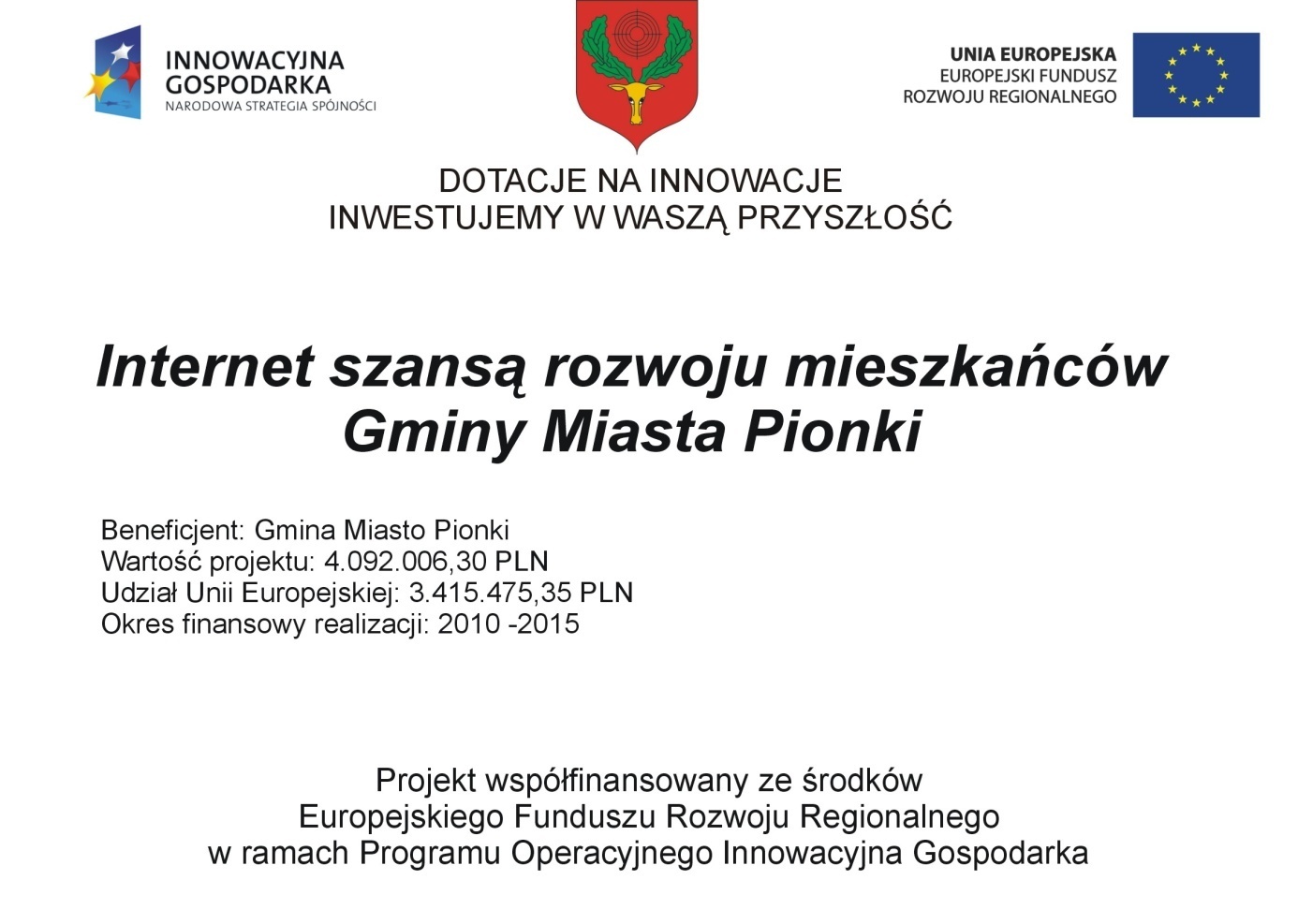 Tablica informacyjna Centrum Animacji Społeczeństwa Informacyjnego -  8 sztuk Tablice  wykonana z materiału trwałego, metal, pleksi itp.  Wymiar tablicy nie mniejszy niż 90 cm (szerokość) i  70 cm (wysokość). Zaleca się, by tło tablicy było białe, a czcionka typu Arial CE, w kolorze czarnym. Napisy na tablicach wykonuje się w sposób czytelny i trwały. Przykładowy wzór tablicy 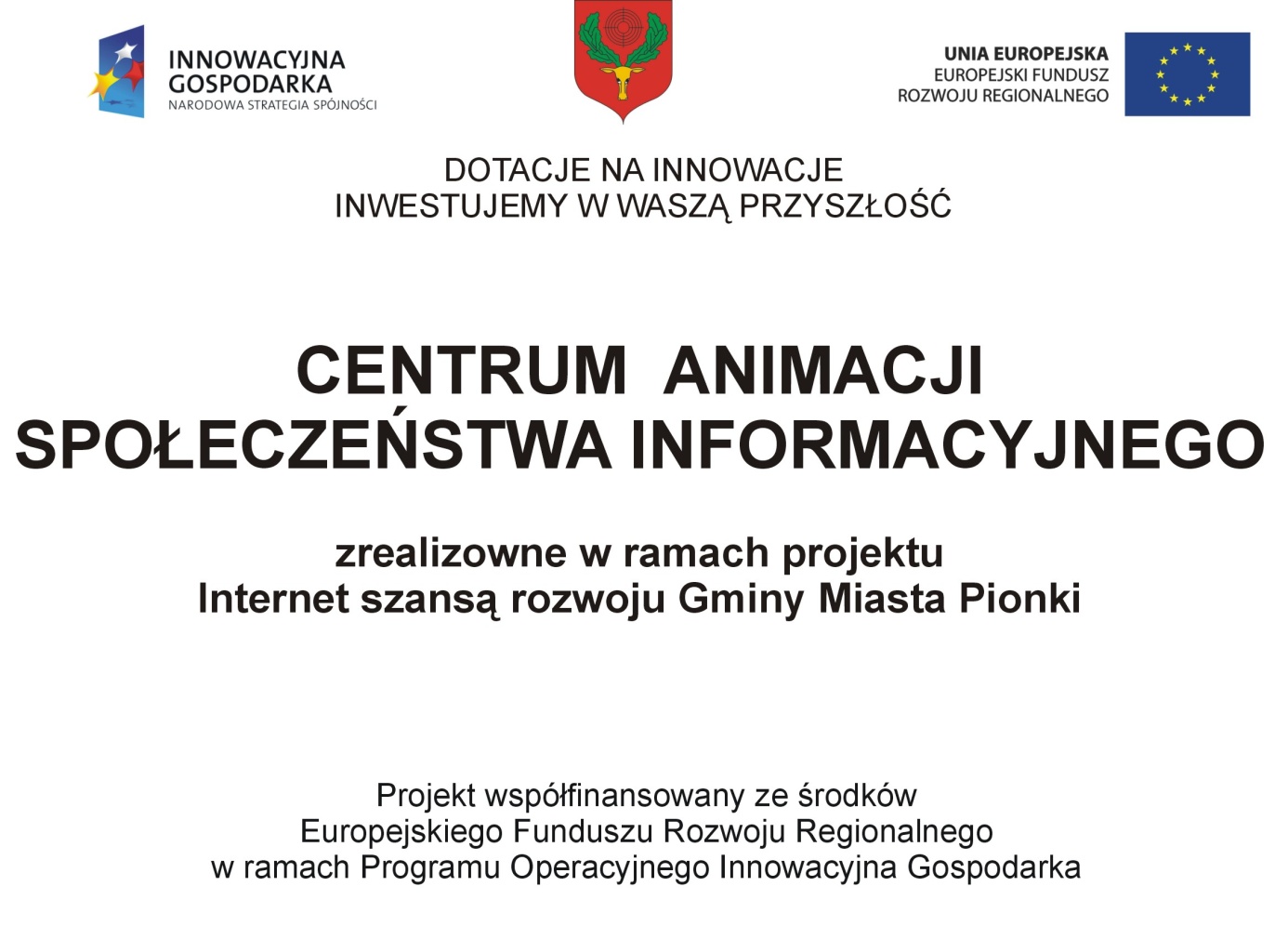 Dzienniki obecności – 13 sztuk Dzienniki obecności z tabelą użytkowników. Format A4, minimum 100 kartek z okładkami. 13 sztuk.na okładce:- wszystkie niezbędne loga-  dane placówki : nazwa placówki , adres, telefon- na środku: DZIENNIK OBECNOSCI WYKAZ OSÓB KORZYSTAJĄCYCH Z ZASOBÓW CENTRÓW ANIMACJI SPOŁECZEŃSTWA INFORMACYJNEGO- poniżej: nazwa projektu wraz ze wszystkimi niezbędnymi danymiPrzykład wzór okładki dziennika obecności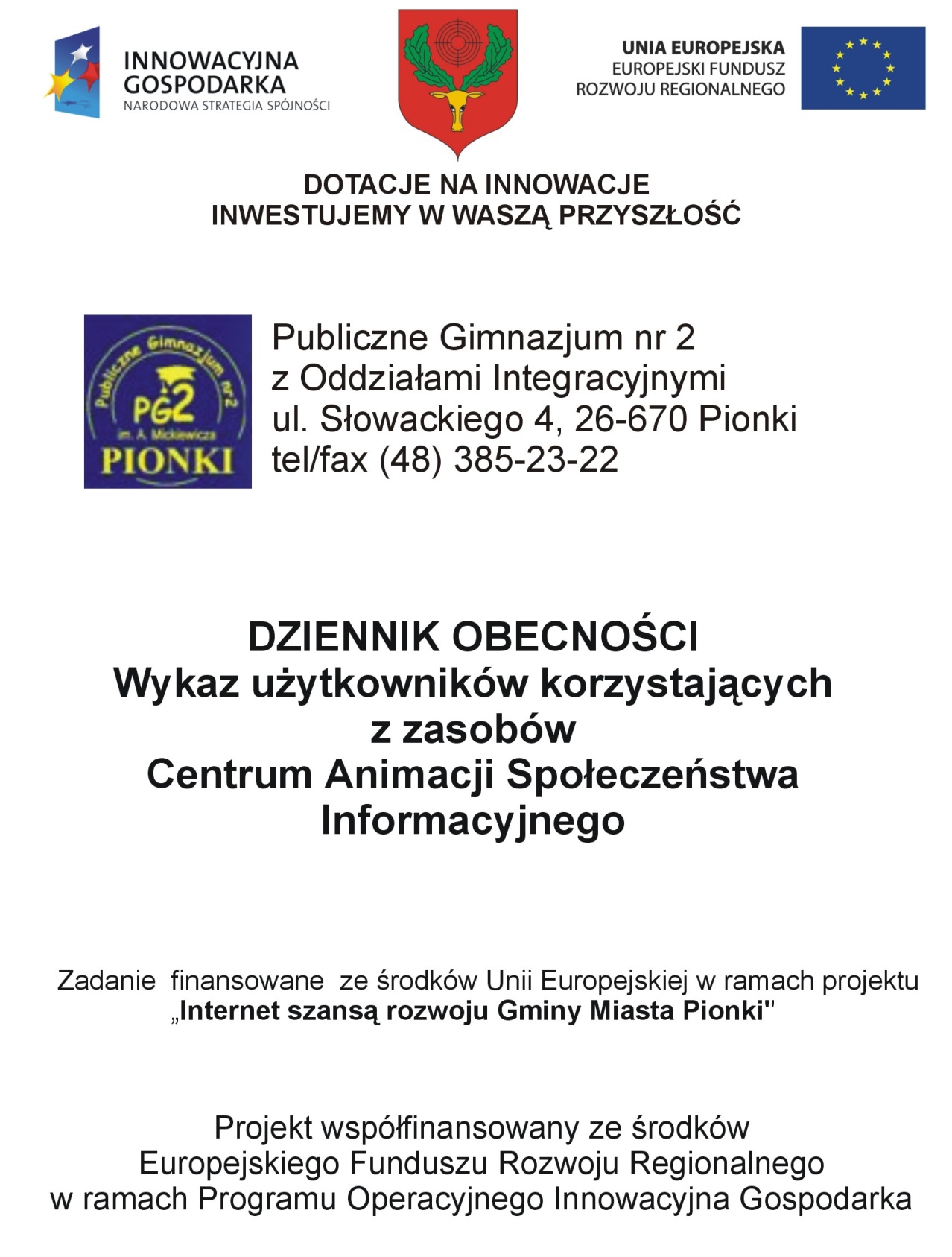 Załącznik nr 3 do przedmiotu zamówienia2. na stronie 1: to co na okładce oraz napis „ DZIENNIK NR …...................”3. na stronie 2: Regulamin CENTRUM ANIMACJI SPOŁECZEŃSTWA INFORMACYJNEGO4. od strony 3 pozostałe zadrukowane jednostronnie (prawostronnie)  tabelą oraz kolorowymi logami projektu na dole strony. Poniżej przykład.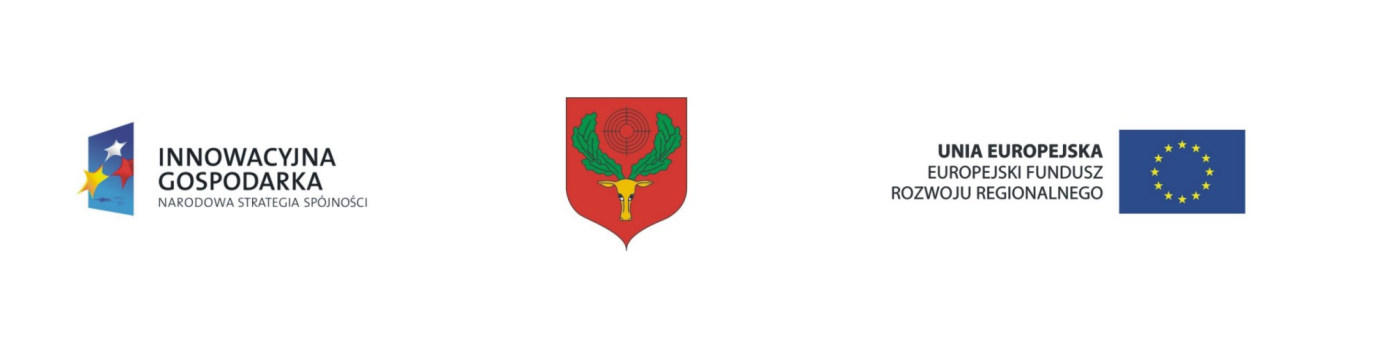 *Administratorem danych osobowych jest: koordynator danej placówki CASIDzienniki obecności należy indywidualnie przygotować dla następujących placówek:PUBLICZNA SZKOŁA PODSTAWOWA NR1 W PIONKACH – 2 sztPUBLICZNA SZKOŁA PODSTAWOWA NR 2 W PIONKACH – 2 sztPUBLICZNA SZKOŁA PODSTAWOWA NR 5 W PIONKACH – 2 sztPUBLICZNE GIMNAZJUM NR 1 W PIONKACH – 2sztPUBLICZNE GIMNAZJUM NR 2 W PIONKACH – 2 sztPrzedszkole nr 1 – 1 szt.Przedszkole nr 2 – 1 szt.Przedszkole nr 3 – 1 szt.Dane użytkownikaDane użytkownikaDane użytkownikaZnam regulamin CASI i będę go przestrzegał/aWyrażam zgodę na przetwarzanie danych osobowych*Imię i nazwisko Adres, telefonNr dowodu lub legitymacjiData Nr stanowiskapodpis użytkownikapodpis użytkownikaRozmiar powinien pozwolić na wpisanie odpowiednich danych